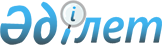 2012 жылғы 21 желтоқсандағы № 12/65-V "Семей қаласының 2013-2015 жылдарға арналған бюджеті туралы" шешімге өзгерістер мен толықтыру енгізу туралы
					
			Күшін жойған
			
			
		
					Шығыс Қазақстан облысы Семей қаласының мәслихатының 2013 жылғы 21 тамыздағы № 22/114-V шешімі. Шығыс Қазақстан облысының Әділет департаментінде 2013 жылғы 28 тамызда № 3043 болып тіркелді. Шешімнің қабылдау мерзімінің өтуіне байланысты қолдану тоқтатылды - (Шығыс Қазақстан облысы Семей қаласының мәслихат аппаратының 2013 жылғы 26 желтоқсандағы № 01-26/463 хаты)

      Ескерту. Шешімнің қабылдау мерзімінің өтуіне байланысты қолдану тоқтатылды - (Шығыс Қазақстан облысы Семей қаласының мәслихат аппаратының 26.12.2013 № 01-26/463 хаты).

      

      

      РҚАО-ның ескертпесі.

      Құжаттың мәтінінде түпнұсқаның пунктуациясы мен орфографиясы сақталған.

      

      

      Қазақстан Республикасының 2008 жылғы 4 желтоқсандағы Бюджет кодексінің 106-бабының 2-тармағының 4) тармақшасына, 109-бабына, Қазақстан Республикасының 2001 жылғы 23 қаңтардағы «Қазақстан Республикасындағы жергілікті мемлекеттік басқару және өзін-өзі басқару туралы» Заңының 6-бабының 1-тармағының 1) тармақшасына, Шығыс Қазақстан облыстық мәслихатының 2013 жылғы 9 тамыздағы № 13/155-V «2013-2015 жылдарға арналған облыстық бюджет туралы» 2012 жылғы 7 желтоқсандағы № 8/99-V шешімге өзгерістер енгізу туралы» (нормативтік құқықтық актілерді мемлекеттік тіркеудің тізілімінде № 3031 болып тіркелген) шешіміне сәйкес, Семей қаласының мәслихаты ШЕШТІ:



      1. 2012 жылғы 21 желтоқсандағы № 12/65-IV «Семей қаласының 2013-2015 жылдарға арналған бюджеті туралы» (нормативтік құқықтық актілерді мемлекеттік тіркеудің тізілімінде 2012 жылғы 29 желтоқсандағы №  2791 болып тіркелген, 2012 жылғы 4 қаңтардағы № 1-2 «Семей таңы» және «Вести Семей» газеттерінде жарияланған) шешіміне келесі өзгерістер мен толықтыру енгізілсін:



      1-тармағында:

      1) тармақша келесі редакцияда жазылсын:

      «кірістер – 24 731 771,2 мың теңге:

      салықтық түсімдер – 11 475 922 мың теңге;

      салықтық емес түсімдер – 82 217 мың теңге;

      негізгі капиталды сатудан түсетін түсімдер – 402 158 мың теңге;

      трансферттердің түсімдері – 12 771 474,2 мың теңге;»;

      2) тармақша келесі редакцияда жазылсын:

      «шығындар – 25 277 055,8 мың теңге;»;



      10-тармақта:

      екінші абзац келесі редакцияда жазылсын:

      «мұқтаж азаматтардың жекелеген топтарына әлеуметтік көмекке – 247 226 мың теңге;»;



      10-1-тармақта:

      төртінші абзац келесі редакцияда жазылсын:

      «сумен жабдықтау және су бұру жүйесін дамытуға – 27 778 мың теңге;»;

      жетінші абзацпен толықтырылып, келесі редакцияда жазылсын:

      «инженерлік-коммуникациялық инфрақұрылымды жобалау, салу және (немесе) сатып алуға – 202 646,2 мың теңге.»;



      қосымшаға сәйкес 1-қосымша жаңа редакцияда жазылсын.



      2. Осы шешім 2013 жылдың 1 қаңтарынан бастап қолданысқа енгізіледі.

      

      

      Қалалық мәслихат

      сессиясының төрағасы                              Ә. Әмренов

      

      

      Қалалық мәслихаттың

      хатшысы                                           Б. Ақжалов

2013 жылғы 21 тамыздағы

№ 22/114-V шешiмге

1-қосымша 

Семей қаласының 2013 жылға арналған бюджеті
					© 2012. Қазақстан Республикасы Әділет министрлігінің «Қазақстан Республикасының Заңнама және құқықтық ақпарат институты» ШЖҚ РМК
				Са

на

тыСы

ны

быІшкі

сы

ны

быАтауыСомасы

(мың теңге)12345I. Кірістер24 731 771,21Салықтық түсiмдер11 475 922,001Табыс салығы5 474 552,02Жеке табыс салығы5 474 552,003Әлеуметтiк салық3 911 348,01Әлеуметтік салық3 911 348,004Меншiкке салынатын салықтар1 599 493,01Мүлiкке салынатын салықтар834 481,03Жер салығы196 248,04Көлiк құралдарына салынатын салық566 264,05Бірыңғай жер салығы2 500,005Тауарларға, жұмыстарға және қызметтерге салынатын iшкi салықтар387 665,02Акциздер53 854,03Табиғи және басқа да ресурстарды пайдаланғаны үшiн түсетiн түсiмдер100 000,04Кәсiпкерлiк және кәсiби қызметтi жүргiзгенi үшiн алынатын алымдар214 374,05Ойын бизнесіне салық19 437,008Заңдық мәнді іс-әрекеттерді жасағаны және (немесе) оған уәкілеттігі бар мемлекеттік органдар немесе лауазымды адамдар құжаттар бергені үшін алынатын міндетті төлемдер102 864,01Мемлекеттік баж102 864,02Салықтық емес түсiмдер82 217,001Мемлекеттік меншіктен түсетін кірістер45 034,01Мемлекеттік кәсіпорындардың таза кірісі бөлігінің түсімдері2 221,04Мемлекет меншігіндегі, заңды тұлғалардағы қатысу үлесіне кірістер16 284,05Мемлекет меншігіндегі мүлікті жалға беруден түсетін кірістер26 529,002Мемлекеттік бюджеттен қаржыландырылатын мемлекеттік мекемелердің тауарларды (жұмыстарды, қызметтерді) өткізуінен түсетін түсімдер4 000,01Мемлекеттік бюджеттен қаржыландырылатын мемлекеттік мекемелердің тауарларды (жұмыстарды, қызметтерді) өткізуінен түсетін түсімдер4 000,004Мемлекеттік бюджеттен қаржыландырылатын, сондай-ақ Қазақстан Республикасы Ұлттық Банкінің бюджетінен (шығыстар сметасынан) ұсталатын және қаржыландырылатын мемлекеттік мекемелер салатын айыппұлдар, өсімпұлдар, санкциялар, өндіріп алулар3 890,01Мұнай секторы ұйымдарынан түсетін түсімдерді қоспағанда, мемлекеттік бюджеттен қаржыландырылатын, сондай-ақ Қазақстан Республикасы Ұлттық Банкінің бюджетінен (шығыстар сметасынан) ұсталатын және қаржыландырылатын мемлекеттік мекемелер салатын айыппұлдар, өсімпұлдар, санкциялар, өндіріп алулар3 890,006Басқа да салықтық емес түсiмдер29 293,01Басқа да салықтық емес түсiмдер29 293,03Негізгі капиталды сатудан түсетін түсімдер402 158,001Мемлекеттік мекемелерге бекітілген мемлекеттік мүлікті сату236 158,01Мемлекеттік мекемелерге бекітілген мемлекеттік мүлікті сату236 158,003Жердi және материалдық емес активтердi сату166 000,01Жерді сату151 000,02Материалдық емес активтерді сату15 000,04Трансферттердің түсімдері12 771 474,202Мемлекеттiк басқарудың жоғары тұрған органдарынан түсетiн трансферттер12 771 474,22Облыстық бюджеттен түсетiн трансферттер12 771 474,2Функ

цио

нал

дық

топКіші

функ

цияӘкім

шісіБағ

дар

ламаШығыстардың атауыСомасы

(мың теңге)123456II. Шығындар25 277 055,801Жалпы сипаттағы мемлекеттiк қызметтер528 241,5011Мемлекеттiк басқарудың жалпы функцияларын орындайтын өкiлдiк, атқарушы және басқа органдар418 932,5011112Аудан (облыстық маңызы бар қала) мәслихатының аппараты17 127,0011112001Аудан (облыстық маңызы бар қала) мәслихатының қызметін қамтамасыз ету жөніндегі қызметтер16 612,0011112003Мемлекеттік органның күрделі шығыстары515,0011122Аудан (облыстық маңызы бар қала) әкімінің аппараты271 069,0011122001Аудан (облыстық маңызы бар қала) әкімінің қызметін қамтамасыз ету жөніндегі қызметтер244 903,0011122002Ақпараттық жүйелер құру1 100,0011122003Мемлекеттік органның күрделі шығыстары25 066,0011123Қаладағы аудан, аудандық маңызы бар қала, кент, ауыл, ауылдық округ әкімінің аппараты130 736,5011123001Қаладағы аудан, аудандық маңызы бар қала, кент, ауыл, ауылдық округ әкімінің қызметін қамтамасыз ету жөніндегі қызметтер125 156,5011123022Мемлекеттік органның күрделі шығыстары5 580,0012Қаржылық қызмет65 956,0012452Ауданның (облыстық маңызы бар қаланың) қаржы бөлімі65 956,0012452001Ауданның (облыстық маңызы бар қаланың) бюджетін орындау және ауданның (облыстық маңызы бар қаланың) коммуналдық меншігін басқару саласындағы мемлекеттік саясатты іске асыру жөніндегі қызметтер49 897,0012452003Салық салу мақсатында мүлікті бағалауды жүргізу3 411,0012452010Жекешелендіру, коммуналдық меншікті басқару, жекешелендіруден кейінгі қызмет және осыған байланысты дауларды реттеу3 436,0012452011Коммуналдық меншікке түскен мүлікті есепке алу, сақтау, бағалау және сату2 200,0012452018Мемлекеттік органның күрделі шығыстары1 335,0033Біржолғы талондарды беру жөніндегі жұмысты ұйымдастыру және біржолғы талондарды сатудан түскен сомаларды толық алынуын қамтамасыз ету жөніндегі жұмыстарды жүргізген мемлекеттік мекемені тарату бойынша іс-шаралар өткізу5 677,0015Жоспарлау және статистикалық қызмет43 353,0015453Ауданның (облыстық маңызы бар қаланың) экономика және бюджеттік жоспарлау бөлімі43 353,0015453001Экономикалық саясатты, мемлекеттік жоспарлау жүйесін қалыптастыру және дамыту және ауданды (облыстық маңызы бар қаланы) басқару саласындағы мемлекеттік саясатты іске асыру жөніндегі қызметтер40 630,0015453004Мемлекеттік органның күрделі шығыстары1 785,0110Заңды тұлғалардың жарғылық капиталына мемлекеттiң қатысуы арқылы iске асырылуы жоспарланатын бюджеттiк инвестициялардың экономикалық сараптамасы938,002Қорғаныс53 571,0021Әскери мұқтаждықтар37 676,0021122Аудан (облыстық маңызы бар қала) әкімінің аппараты37 676,0021122005Жалпыға бірдей әскери міндетті атқару шеңберіндегі іс-шаралар37 676,0022Төтенше жағдайлар жөнiндегi жұмыстарды ұйымдастыру15 895,0022122Аудан (облыстық маңызы бар қала) әкімінің аппараты15 895,0022122006Аудан (облыстық маңызы бар қала) ауқымындағы төтенше жағдайлардың алдын алу және оларды жою5 458,0022122007Аудандық (қалалық) ауқымдағы дала өрттерінің, сондай-ақ мемлекеттік өртке қарсы қызмет органдары құрылмаған елдi мекендерде өрттердің алдын алу және оларды сөндіру жөніндегі іс-шаралар10 437,003Қоғамдық тәртіп, қауіпсіздік, құқықтық, сот, қылмыстық-атқару қызметі47 439,8039Қоғамдық тәртіп және қауіпсіздік саласындағы басқа да қызметтер47 439,8031458Ауданның (облыстық маңызы бар қаланың) тұрғын үй-коммуналдық шаруашылығы, жолаушылар көлігі және автомобиль жолдары бөлімі47 439,8031458021Елдi мекендерде жол жүрісі қауiпсiздiгін қамтамасыз ету47 439,804Бiлiм беру8 041 147,4041Мектепке дейiнгi тәрбиелеу және оқыту1 137 715,0041464Ауданның (облыстық маңызы бар қаланың) білім бөлімі1 137 715,0041464009Мектепке дейінгі тәрбие ұйымдарының қызметін қамтамасыз ету732 276,0041464040Мектепке дейінгі білім беру ұйымдарында мемлекеттік білім беру тапсырысын іске асыруға405 439,0042Бастауыш, негізгі орта және жалпы орта білім беру6 015 590,0042464Ауданның (облыстық маңызы бар қаланың) білім бөлімі6 015 590,0042464003Жалпы білім беру5 661 568,0042464006Балаларға қосымша білім беру354 022,0044Техникалық және кәсіптік, орта білімнен кейінгі білім беру112 077,0044464Ауданның (облыстық маңызы бар қаланың) білім бөлімі112 077,0044464018Кәсіптік оқытуды ұйымдастыру112 077,0049Бiлiм беру саласындағы өзге де қызметтер775 765,4049464Ауданның (облыстық маңызы бар қаланың) білім бөлімі604 548,0049464001Жергілікті деңгейде білім беру саласындағы мемлекеттік саясатты іске асыру жөніндегі қызметтер33 570,0049464005Ауданның (облыстық маңызы бар қаланың) мемлекеттік білім беру мекемелер үшін оқулықтар мен оқу-әдiстемелiк кешендерді сатып алу және жеткізу76 090,0049464007Аудандық (қалалалық) ауқымдағы мектеп олимпиадаларын және мектептен тыс іс-шараларды өткiзу17 920,0049464012Мемлекеттік органның күрделі шығыстары2 117,0049464015Жетім баланы (жетім балаларды) және ата-аналарының қамқорынсыз қалған баланы (балаларды) күтіп-ұстауға асыраушыларына  ай сайынғы ақшалай қаражат төлемдері73 970,0049464020Үйде оқытылатын мүгедек балаларды жабдықпен, бағдарламалық қамтыммен қамтамасыз ету10 290,0049464067Ведомстволық бағыныстағы мемлекеттік мекемелерінің және ұйымдарының күрделі шығыстары373 151,0049464068Халықтың компьютерлік сауаттылығын арттыруды қамтамасыз ету17 440,0049467Ауданның (облыстық маңызы бар қаланың) құрылыс бөлімі171 217,4049467037Білім беру объектілерін салу және реконструкциялау171 217,406Әлеуметтiк көмек және әлеуметтiк қамтамасыз ету1 055 665,0062Әлеуметтiк көмек942 162,0062451Ауданның (облыстық маңызы бар қаланың) жұмыспен қамту және әлеуметтік бағдарламалар бөлімі942 162,0062451002Еңбекпен қамту бағдарламасы121 501,0062451004Ауылдық жерлерде тұратын денсаулық сақтау, білім беру, әлеуметтік қамтамасыз ету, мәдениет, спорт және ветеринар мамандарына отын сатып алуға Қазақстан Республикасының заңнамасына сәйкес әлеуметтік көмек көрсету6 509,0062451005Мемлекеттік атаулы әлеуметтік көмек66 399,0006Тұрғын үй көмегі37 065,0062451007Жергілікті өкілетті органдардың шешімі бойынша мұқтаж азаматтардың жекелеген топтарына әлеуметтік көмек294 568,0062451010Үйден тәрбиеленіп оқытылатын мүгедек балаларды материалдық қамтамасыз ету52 523,0062451013Белгіленген тұрғылықты жері жоқ тұлғаларды әлеуметтік бейімдеу72 690,0062451014Мұқтаж азаматтарға үйде әлеуметтiк көмек көрсету95 511,0062451015Зейнеткерлер мен мүгедектерге әлеуметтiк қызмет көрсету аумақтық орталығы134 157,006245101618 жасқа дейінгі балаларға мемлекеттік жәрдемақылар20 872,0062451017Мүгедектерді оңалту жеке бағдарламасына сәйкес, мұқтаж мүгедектерді міндетті гигиеналық құралдармен және ымдау тілі мамандарының қызмет көрсетуін, жеке көмекшілермен қамтамасыз ету39 099,0062451023Жұмыспен қамту орталықтарының қызметін қамтамасыз ету1 268,0069Әлеуметтiк көмек және әлеуметтiк қамтамасыз ету салаларындағы өзге де қызметтер113 503,0069451Ауданның (облыстық маңызы бар қаланың) жұмыспен қамту және әлеуметтік бағдарламалар бөлімі113 503,0069451001Жергілікті деңгейде халық үшін әлеуметтік бағдарламаларды жұмыспен қамтуды қамтамасыз етуді іске асыру саласындағы мемлекеттік саясатты іске асыру жөніндегі қызметтер104 254,0069451011Жәрдемақыларды және басқа да әлеуметтік төлемдерді есептеу, төлеу мен жеткізу бойынша қызметтерге ақы төлеу3 853,0069451021Мемлекеттік органның күрделі шығыстары1 817,0067Ведомстволық бағыныстағы мемлекеттік мекемелерінің және ұйымдарының күрделі шығыстары3 579,007Тұрғын үй-коммуналдық шаруашылық5 551 998,1071Тұрғын үй шаруашылығы2 840 977,0071458Ауданның (облыстық маңызы бар қаланың) тұрғын үй-коммуналдық шаруашылығы, жолаушылар көлігі және автомобиль жолдары бөлімі7 703,7071458003Мемлекеттік тұрғын үй қорының сақталуын ұйымдастыру2 353,7071458031Кондоминиум объектісіне техникалық паспорттар дайындау5 350,0071467Ауданның (облыстық маңызы бар қаланың) құрылыс бөлімі2 818 989,3071467003Мемлекеттік коммуналдық тұрғын үй қорының тұрғын үйін жобалау, салу және (немесе) сатып алу1 561 268,1071467004Инженерлік коммуникациялық  инфрақұрылымды жобалау, дамыту, жайластыру және (немесе) сатып алу1 049 855,2072Жұмыспен қамту 2020 жол картасы шеңберінде тұрғын жай салу және (немесе) сатып алу және инженерлік коммуникациялық инфрақұрылымдарды дамыту және (немесе) сатып алу207 866,0071479Ауданның (облыстық маңызы бар қаланың) тұрғын үй инспекциясы бөлімі14 284,0071479001Жергілікті деңгейде тұрғын үй қоры саласындағы мемлекеттік саясатты іске асыру жөніндегі қызметтер13 680,0071479002Ақпараттық жүйе құру60,0071479005Мемлекеттік органның күрделі шығыстары544,0072Коммуналдық шаруашылық1 835 022,6072123Қаладағы аудан, аудандық маңызы бар қала, кент, ауыл, ауылдық округ әкімінің аппараты587,0072123014Елді мекендерді сумен жабдықтауды ұйымдастыру587,0072458Ауданның (облыстық маңызы бар қаланың) тұрғын үй-коммуналдық шаруашылығы, жолаушылар көлігі және автомобиль жолдары бөлімі402 551,4072458012Сумен жабдықтау және су бөлу жүйесінің қызмет етуі103 765,4072458026Ауданның (облыстық маңызы бар қаланың) коммуналдық меншігіндегі жылу жүйелерін қолдануды ұйымдастыру298 786,0072467Ауданның (облыстық маңызы бар қаланың) құрылыс бөлімі1 431 884,2072467005Коммуналдық шаруашылығын дамыту224 675,4072467006Сумен жабдықтау және су бұру жүйесін дамыту694 970,8072467058Елді мекендердегі сумен жабдықтау және су бұру жүйелерін дамыту512 238,0073Елді-мекендерді абаттандыру875 998,5073123Қаладағы аудан, аудандық маңызы бар қала, кент, ауыл, ауылдық округ әкімінің аппараты1 623,0073123008Елді мекендерде көшелерді жарықтандыру528,0073123009Елді мекендердің санитариясын қамтамасыз ету95,0073123011Елді мекендерді абаттандыру мен көгалдандыру1 000,0073458Ауданның (облыстық маңызы бар қаланың) тұрғын үй-коммуналдық шаруашылығы, жолаушылар көлігі және автомобиль жолдары бөлімі874 375,5073458015Елдi мекендердегі көшелердi жарықтандыру469 844,4073458016Елдi мекендердiң санитариясын қамтамасыз ету43 989,5073458017Жерлеу орындарын күтiп-ұстау және туысы жоқтарды жерлеу7 704,5073458018Елдi мекендердi абаттандыру және көгалдандыру352 837,108Мәдениет, спорт, туризм және ақпараттық кеңістiк701 723,0081Мәдениет саласындағы қызмет193 280,0081455Ауданның (облыстық маңызы бар қаланың) мәдениет және тілдерді дамыту бөлімі193 280,0081455003Мәдени-демалыс жұмысын қолдау191 280,0081455009Тарихи-мәдени мұра ескерткіштерін сақтауды және оларға қол жетімділікті қамтамасыз ету2 000,0082Спорт221 675,0082465Ауданның (облыстық маңызы бар қаланың) Дене шынықтыру және спорт бөлімі221 275,0082465005Ұлттық және бұқаралық спорт түрлерін дамыту16 322,0082465006Аудандық (облыстық маңызы бар қалалық) деңгейде спорттық жарыстар өткiзу4 847,0082465007Әртүрлi спорт түрлерi бойынша аудан (облыстық маңызы бар қала) құрама командаларының мүшелерiн дайындау және олардың облыстық спорт жарыстарына қатысуы200 106,0082467Ауданның (облыстық маңызы бар қаланың) құрылыс бөлімі400,0082467008Cпорт және туризм объектілерін дамыту400,0083Ақпараттық кеңiстiк189 011,0083455Ауданның (облыстық маңызы бар қаланың) мәдениет және тілдерді дамыту бөлімі103 092,0083455006Аудандық (қалалық) кiтапханалардың жұмыс iстеуi93 409,0083455007Мемлекеттік тілді және Қазақстан халықтарының  басқа да тілдерін дамыту9 683,0083456Ауданның (облыстық маңызы бар қаланың) ішкі саясат бөлімі85 919,0083456002Газеттер мен журналдар арқылы мемлекеттік ақпараттық саясат жүргізу жөніндегі қызметтер38 679,0083456005Телерадио хабарларын тарату арқылы мемлекеттік ақпараттық саясатты жүргізу жөніндегі қызметтер47 240,0089Мәдениет, спорт, туризм және ақпараттық кеңiстiктi ұйымдастыру жөнiндегi өзге де қызметтер97 757,0089455Ауданның (облыстық маңызы бар қаланың) мәдениет және тілдерді дамыту бөлімі33 012,0089455001Жергілікті деңгейде тілдерді және мәдениетті дамыту саласындағы мемлекеттік саясатты іске асыру жөніндегі қызметтер19 683,0089455010Мемлекеттік органның күрделі шығыстары7 084,0032Ведомстволық бағыныстағы мемлекеттік мекемелерінің және ұйымдарының күрделі шығыстары6 245,0089456Ауданның (облыстық маңызы бар қаланың) ішкі саясат бөлімі52 430,0089456001Жергілікті деңгейде ақпарат, мемлекеттілікті нығайту және азаматтардың әлеуметтік сенімділігін қалыптастыру саласында мемлекеттік саясатты іске асыру жөніндегі қызметтер31 119,0089456003Жастар саясаты саласында іс-шараларды iске асыру17 166,0089456006Мемлекеттік органның күрделі шығыстары4 145,0089465Ауданның (облыстық маңызы бар қаланың) Дене шынықтыру және спорт бөлімі12 315,0089465001Жергілікті деңгейде дене шынықтыру және спорт саласындағы мемлекеттік саясатты іске асыру жөніндегі қызметтер7 481,0089465004Мемлекеттік органның күрделі шығыстары3 455,0089465032Ведомстволық бағыныстағы мемлекеттік мекемелерінің және ұйымдарының күрделі шығыстары1 379,009Отын-энергетикалық кешенi және жер қойнауын пайдалану6 970 375,3099Отын-энергетика кешені және жер қойнауын пайдалану саласындағы өзге де қызметтер6 970 375,3099467Ауданның (облыстық маңызы бар қаланың) құрылыс бөлімі6 970 375,3099467009Жылу-энергетикалық жүйені дамыту6 970 375,310Ауыл, су, орман, балық шаруашылығы, ерекше қорғалатын табиғи аумақтар, қоршаған ортаны және жануарлар дүниесін қорғау, жер қатынастары176 677,5101Ауыл шаруашылығы61 983,5101453Ауданның (облыстық маңызы бар қаланың) экономика және бюджеттік жоспарлау бөлімі5 035,0101453099Мамандардың әлеуметтік көмек көрсетуі жөніндегі шараларды іске асыру5 035,0101474Ауданның (облыстық маңызы бар қаланың) ауыл шаруашылығы және ветеринария бөлімі56 948,5101474001Жергілікті деңгейде ауыл шаруашылығы және ветеринария саласындағы мемлекеттік саясатты іске асыру жөніндегі қызметтер31 380,5101474003Мемлекеттік органның күрделі шығыстары17 068,0101474007Қаңғыбас иттер мен мысықтарды аулауды және жоюды ұйымдастыру8 500,0106Жер қатынастары43 538,0106463Ауданның (облыстық маңызы бар қаланың) жер қатынастары бөлімі43 538,0106463001Аудан (облыстық маңызы бар қала) аумағында жер қатынастарын реттеу саласындағы мемлекеттік саясатты іске асыру жөніндегі қызметтер43 067,0106463007Мемлекеттік органның күрделі шығыстары471,0109Ауыл, су, орман, балық шаруашылығы және қоршаған ортаны қорғау мен жер қатынастары саласындағы өзге де қызметтер71 156,0109474Ауданның (облыстық маңызы бар қаланың) ауыл шаруашылығы және ветеринария бөлімі71 156,0109474013Эпизоотияға қарсы іс-шаралар жүргізу71 156,011Өнеркәсіп, сәулет, қала құрылысы және құрылыс қызметі222 627,8112Сәулет, қала құрылысы және құрылыс қызметі222 627,8112467Ауданның (облыстық маңызы бар қаланың) құрылыс бөлімі33 188,8112467001Жергілікті деңгейде құрылыс саласындағы мемлекеттік саясатты іске асыру жөніндегі қызметтер32 002,8112467017Мемлекеттік органның күрделі шығыстары1 186,0112468Ауданның (облыстық маңызы бар қаланың) сәулет және қала құрылысы бөлімі189 439,0112468001Жергілікті деңгейде сәулет және қала құрылысы саласындағы мемлекеттік саясатты іске асыру жөніндегі қызметтер18 545,0112468003Ауданның қала құрылысы даму аумағын және елді мекендердің бас жоспарлары схемаларын әзірлеу170 000,0112468004Мемлекеттік органның күрделі шығыстары894,012Көлiк және коммуникация1 446 792,2121Автомобиль көлiгi1 446 078,3121123Қаладағы аудан, аудандық маңызы бар қала, кент, ауыл, ауылдық округ әкімінің аппараты2 000,0045Елді-мекендердің көшелерін күрделі және орташа жөндеу2 000,0121458Ауданның (облыстық маңызы бар қаланың) тұрғын үй-коммуналдық шаруашылығы, жолаушылар көлігі және автомобиль жолдары бөлімі1 444 078,3121458022Көлік инфрақұрылымын дамыту248 465,3121458023Автомобиль жолдарының жұмыс істеуін қамтамасыз ету1 195 613,0129Көлiк және коммуникациялар саласындағы өзге де қызметтер713,9129458Ауданның (облыстық маңызы бар қаланың) тұрғын үй-коммуналдық шаруашылығы, жолаушылар көлігі және автомобиль жолдары бөлімі713,9129458024Кентiшiлiк (қалаiшiлiк), қала маңындағы ауданiшiлiк қоғамдық жолаушылар тасымалдарын ұйымдастыру713,913Өзгелер344 099,1133Кәсiпкерлiк қызметтi қолдау және бәсекелестікті қорғау25 113,0133469Ауданның (облыстық маңызы бар қаланың) кәсіпкерлік бөлімі25 113,0133469001Жергілікті деңгейде кәсіпкерлік пен өнеркәсіпті дамыту саласындағы мемлекеттік саясатты іске асыру жөніндегі қызметтер24 443,0133469004Мемлекеттік органның күрделі шығыстары670,0139Өзгелер318 986,1139452Ауданның (облыстық маңызы бар қаланың) қаржы бөлімі238 922,1139452012Ауданның (облыстық маңызы бар қаланың) жергілікті атқарушы органының резерві238 922,1139453Ауданның (облыстық маңызы бар қаланың) экономика және бюджеттік жоспарлау бөлімі2 238,0139453003Жергілікті бюджеттік инвестициялық жобалардың және концессиялық жобалардың техникалық-экономикалық негіздемелерін әзірлеу және оған сараптама жүргізу2 238,0139458Ауданның (облыстық маңызы бар қаланың) тұрғын үй-коммуналдық шаруашылығы, жолаушылар көлігі және автомобиль жолдары бөлімі77 826,0139458001Жергілікті деңгейде тұрғын үй-коммуналдық шаруашылығы, жолаушылар көлігі және автомобиль жолдары саласындағы мемлекеттік саясатты іске асыру жөніндегі қызметтер74 923,0139458013Мемлекеттік органның күрделі шығыстары2 903,014Борышқа қызмет көрсету277,0141Борышқа қызмет көрсету277,0141452Ауданның (облыстық маңызы бар қаланың) қаржы бөлімі277,0141452013Жергілікті атқарушы органдардың облыстық бюджеттен қарыздар бойынша сыйақылар  мен өзге де төлемдерді төлеу бойынша борышына қызмет көрсету277,015Трансферттер136 421,1151Трансферттер136 421,1151452Ауданның (облыстық маңызы бар қаланың) қаржы бөлімі136 421,1151452006Пайдаланылмаған (толық пайдаланылмаған) нысаналы трансферттерді қайтару5 911,1151452024Мемлекеттік органдардың функцияларын мемлекеттік басқарудың төмен тұрған  деңгейлерінен жоғарғы деңгейлерге беруге байланысты жоғары тұрған бюджеттерге берілетін ағымдағы нысаналы трансферттер130 510,0ІII. Таза бюджеттік кредит беру10 768,1Бюджеттік кредиттер12 986,110Ауыл, су, орман, балық шаруашылығы, ерекше қорғалатын табиғи аумақтар, қоршаған ортаны және жануарлар дүниесін қорғау, жер қатынастары12 986,11Ауыл шаруашылығы12 986,1453Ауданның (облыстық маңызы бар қаланың) экономика және бюджеттік жоспарлау бөлімі12 986,1006Мамандарды әлеуметтік қолдау шараларын іске асыруға берілетін бюджеттік кредиттер12 986,1Бюджеттік кредиттерді өтеу2 218,0IV. Қаржы активтерімен жасалатын операциялар бойынша сальдо0,0Қаржылық активтерді сатып алу0,0Мемлекеттік қаржылық активтерді сатудан түсетін түсім0,0V. Бюджет тапшылығы (профициті)-556 052,7VІ. Бюджет тапшылығын қаржыландыру (профицитін пайдалану)556 052,7